Legal Applicant - Name and AddressLegal Applicant - Name and Addressالبيانات القانونية- الاسم والعنوانالبيانات القانونية- الاسم والعنوانOrganization Name:اسم المؤسسة:Official Address:	عنوان المؤسسة:Contact Person:اسم الشخص للتواصل: Designation:المسمى الوظيفي:Phone #:رقم الهاتف الأرضي: Mobile: رقم الهاتف المحمول: Email Address:	البريد الالكتروني: Scientific Program Details Scientific Program Details بيانات النشاط العلميبيانات النشاط العلميبيانات النشاط العلميبيانات النشاط العلميEvent Name:عنوان الحدث:  Chairperson name with title:اسم الرئيس مع المسمى الوظيفي:Event Date: تاريخ الحدث: Location:الموقع:Event Specialty:مجال التخصص الخاص بالحدث: Event Occurrence:انعقاد الحدث:Event Mode of Delivery : If others, please specify:طريقة العرض:       أخرى، يرجى التحديد:Event Mode of Delivery : If others, please specify:طريقة العرض:       أخرى، يرجى التحديد:Number of Delegates:عدد المشاركين:Target Audience:الفئة المستهدفة:Number of Sessions:عدد المحاضرات العلمية:Number of Workshops:عدد ورش العمل:Number of Exhibitors:عدد العارضين:PCO (Organising) Company:الجهة المنظمة:Coordinator Name: اسم المنسق:Coordinator Mobile #: 	رقم الهاتف المتحرك للمنسق:Email Address:البريد الالكتروني:Required support:Using DHA logoUsing DHA logoاستخدام شعار الهيئةالدعم المطلوب:Required support: Invitation to the presence of the General director Invitation to the presence of the General director دعوة حضور مدير عامالدعم المطلوب:Required support: Welcoming speech by DHA General director Welcoming speech by DHA General director إلقاء أو تسجيل الكلمة الترحيبية للمؤتمر من قبل المدير العامالدعم المطلوب:Required support: Press release Press release خبر صحفيالدعم المطلوب:Is the conference under the support of the mentioned organisations? Emirates Medical Association Ministry of Health  Sheikh Hamdan Al Maktoum Award for Medical Sciences Dubai Healthcare City Others; please mention:Is the conference under the support of the mentioned organisations? Emirates Medical Association Ministry of Health  Sheikh Hamdan Al Maktoum Award for Medical Sciences Dubai Healthcare City Others; please mention:Is the conference under the support of the mentioned organisations? Emirates Medical Association Ministry of Health  Sheikh Hamdan Al Maktoum Award for Medical Sciences Dubai Healthcare City Others; please mention:هل يندرج هذا المؤتمر تحت دعم أي من المنظمات التالية:  جمعية الإمارات الطبية  وزارة الصحة  جائزة الشيخ حمدان آل مكتوم للعلوم الطبية  مدينة دبــي الطبية أخرى؛ يرجى التحديد:هل يندرج هذا المؤتمر تحت دعم أي من المنظمات التالية:  جمعية الإمارات الطبية  وزارة الصحة  جائزة الشيخ حمدان آل مكتوم للعلوم الطبية  مدينة دبــي الطبية أخرى؛ يرجى التحديد:هل يندرج هذا المؤتمر تحت دعم أي من المنظمات التالية:  جمعية الإمارات الطبية  وزارة الصحة  جائزة الشيخ حمدان آل مكتوم للعلوم الطبية  مدينة دبــي الطبية أخرى؛ يرجى التحديد:I hereby acknowledge the accuracy of the given detailsI hereby acknowledge the accuracy of the given detailsI hereby acknowledge the accuracy of the given detailsختم المؤسسةOrganization StampTerms and conditionsالشروط والأحكام: First Party Responsibility  مسؤولية الطرف الأول Supporting Second party with approval for using DHA logo according to this agreement as per DHA guideline.Marketing the agreed event within DHA staff.Review and approve the scientific-contents. Providing subject experts from DHA if required.دعم الطرف الثاني بالموافقة على استخدام شعار هيئة الصحة بدبي بموجب هذه الاتفاقية وحسب احكام هيئة الصحة بدبي.تسويق الحدث المتفق عليه بين موظفي هيئة الصحة بدبي.مراجعة واعتماد المحتويات العلمية.توفير خبراء من هيئة الصحة بدبي في حال ينطبق ذلك.Second Party Responsibility:مسؤولية الطرف الثاني:Providing and managing the E-Learning Platform, if applicable.Decide on Scientific material and prepare the content as evidence based.Designing and preparing the Learning material with the support of subject experts from MERD-DHA.Finalizing the Date and time of event.Promoting the event.Applying for accreditation by submitting necessary documents and taking the DHA CPD accreditation by following all DHA accreditation Policy and Guidelines.Providing free slots for DHA staff.Issuing the certificate (Attendees, Speakers)Finding the sponsor to cover the expenses of the whole event, if applicable.Post Event responsibility – Submitting the following documents to MERD:Attendance Report.Course evaluation report.The event Video with Scientific contents.توفير وإدارة منصة التعلم الإلكتروني، في حال ينطبق ذلك.تحديد وتجهيز المادة العلمية وإعداد المحتوى بناءً على الأدلة.تصميم وإعداد مواد التعلم الإلكتروني بدعم من إدارة التعليم الطبي في هيئة الصحة بدبي.تحديد تاريخ ووقت الحدث.الترويج للحدث.التقدم بطلب للحصول على الاعتماد عن طريق تقديم الوثائق اللازمة والحصول على اعتماد هيئة الصحة بدبي لساعات التدريب المستمر (CPD) حسب السياسات والإرشادات المتبعة.توفير مقاعد مجانية لموظفي هيئة الصحة بدبي.اصدار الشهادات للمعنيين (الحضور/المتحدثين). إيجاد رعاية خارجية لتغطية نفقات الفعالية، في حال ينطبق ذلك. مسؤولية ما بعد الحدث - تقديم المستندات التالية إلى إدارة التعليم الطبي والأبحاث:تقرير الحضور.تقرير تقييم الدورة.فيديو الحدث بالمحتويات العلمية.Financial Obligations3.	الالتزامات الماليةThe Second party is obliged to pay:An administrative charge of AED 3000/- per event.DHA CPD accreditation charges as per the DHA accreditation fees structure.5% VAT will be added to the total package fee + AED 20 Knowledge & innovation Dirham.يلتزم الطرف الثاني بدف الرسوم التالية:رسوم إدارية 3000 درهم / - لكل فعالية/حدث.رسوم اعتماد هيئة الصحة بدبي لساعات التدريب المستمر (CPD) وفقًا لهيكل رسوم اعتماد هيئة الصحة بدبي.سيتم إضافة 5٪ ضريبة القيمة المضافة إلى إجمالي رسوم الباقة + 20 درهم رسوم المعرفة والابتكار.Mandatory Information required from Applicantالمعلومات المطلوبة من مقدم الطلبList of VIP attending the event قائمة حضور كبار الشخصيات Scientific Program in ARABICالبرنامج العلمي باللغة العربيةOpening Ceremony Programبرنامج الافتتاحList of Keynote Speakersقائمة أهم المتحدثين في المؤتمرBrief of the conference in English & Arabicنبذة عن المؤتمر باللغة الإنجليزية والعربيةFor MERD USE ONLYFor MERD USE ONLYFor MERD USE ONLYFor MERD USE ONLYVerified and Approved by MERDVerified and Approved by MERDVerified and Approved by MERDVerified and Approved by MERDHead of sectionMarwa Hashim MalikDirector of Medical Education and Research DepartmentDr. Wadeia Mohammad Sharief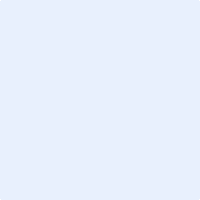 